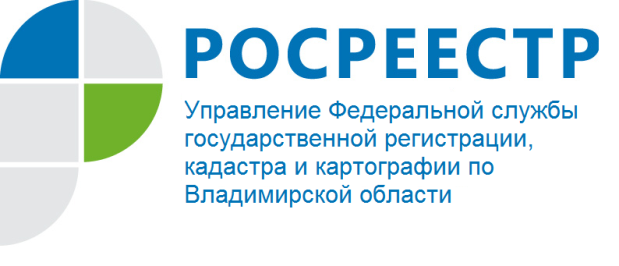 ПРЕСС-РЕЛИЗУправление Росреестра по Владимирской области информирует	Министерство экономического развития Российской Федерации разработало проект Федерального закона «О гаражах, о порядке приобретения прав на них и о внесении изменений в отдельные законодательные акты Российской Федерации». Данный законопроект предоставит возможность гражданам, не имеющих соответствующих документов на объекты гаражного назначения, оформить их в собственность, а также приобрести земельные участки, находящиеся под ними.Управление Росреестра по Владимирской области отмечает, что ранее ситуации, связанные со строительством гаражей и возникновением на них прав собственности граждан, были урегулированы рядом законодательных актов, в том числе советского периода. В настоящее время законодательство не содержит отдельного специального нормативного правового акта, регламентирующего деятельность гаражно-строительных кооперативов.Ввиду этого законопроектом предусмотрено определение таких понятий как: «индивидуальный гараж», «многоэтажный гараж», «гаражный бокс». Определяется также понятия «гаражный кооператив», а понятия «гаражный кооператив», «гаражный потребительский кооператив» и «гаражно-строительный кооператив предлагается считать равнозначными. Кроме того, законопроект предлагает определить понятие «некапитальный гараж». В свою очередь это обеспечит возможность с учетом градостроительных норм предоставлять лицам с ограниченными возможностями вне очереди места для строительства гаража или стоянки для средств передвижения вблизи их места жительства (в соответствии с Федеральным законом  от 24.11.1995 № 181-ФЗ «О социальной защите инвалидов в Российской Федерации»). В настоящее время в таких ситуациях возникают трудности, связанные с формированием земельного участка для строительства гаража или стоянки на территории, занятой многоквартирными домами. Лица с ограниченными возможностями, желающие получить земельный участок для указанных целей, несут расходы за внесение изменений в утвержденные проекты планировки и межевания территории. В связи с этим законопроектом предложено осуществлять размещение некапитальных гаражей на землях или земельных участках, находящихся в государственной или муниципальной собственности, без предоставления земельных участков и установления сервитута.О РосреестреФедеральная служба государственной регистрации, кадастра и картографии (Росреестр) является федеральным органом исполнительной власти, осуществляющим функции по государственной регистрации прав на недвижимое имущество и сделок с ним, по оказанию государственных услуг в сфере ведения государственного кадастра недвижимости, проведению государственного кадастрового учета недвижимого имущества, землеустройства, государственного мониторинга земель, навигационного обеспечения транспортного комплекса, а также функции по государственной кадастровой оценке, федеральному государственному надзору в области геодезии и картографии, государственному земельному надзору, надзору за деятельностью саморегулируемых организаций оценщиков, контролю деятельности саморегулируемых организаций арбитражных управляющих. Подведомственными учреждениями Росреестра являются ФГБУ «ФКП Росреестра» и ФГБУ «Центр геодезии, картографии и ИПД». В ведении Росреестра находится ФГУП «Ростехинвентаризация – Федеральное БТИ». 13 октября 2016 года руководителем Росреестра назначена В.В. Абрамченко.Контакты для СМИУправление Росреестра по Владимирской областиг. Владимир, ул. Офицерская, д. 33-аБаринов Валерий Юрьевич Начальник отдела организации, мониторинга и контроляbarinov_vy@vladrosreg.ru(4922) 45-08-26